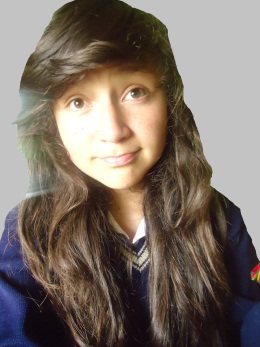 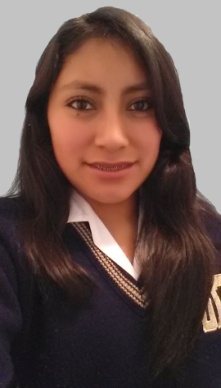 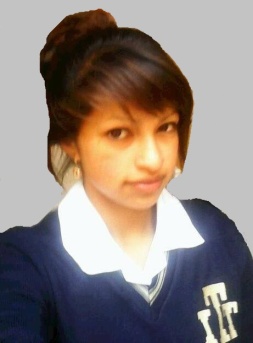 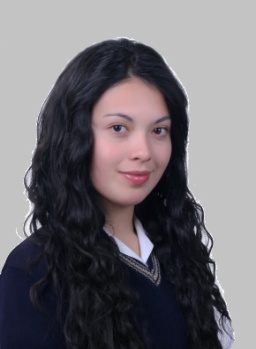 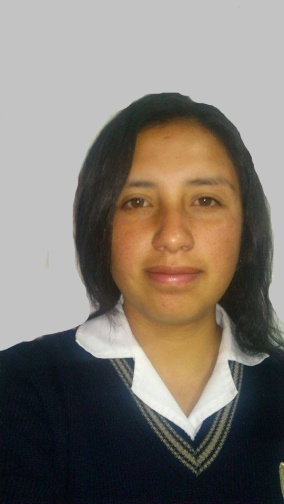 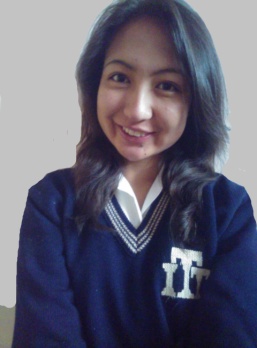 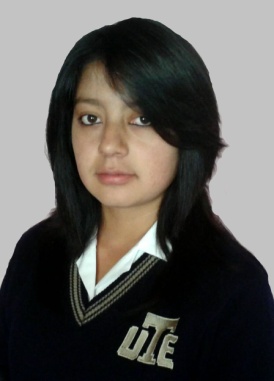 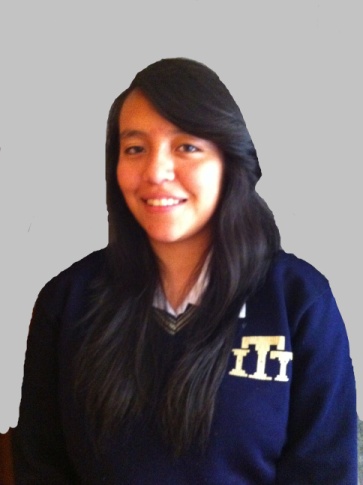 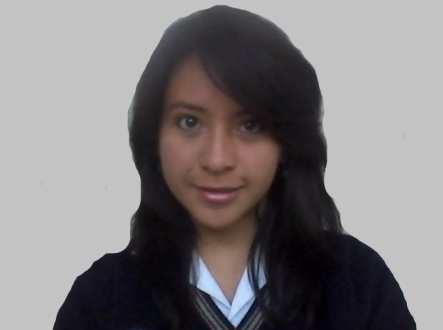 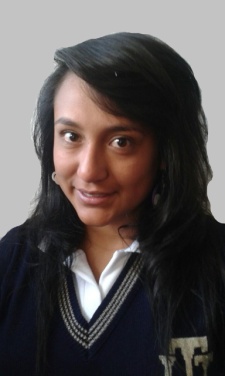 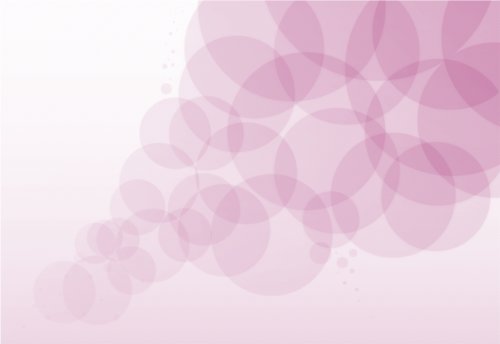 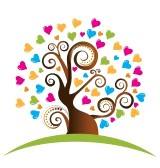 ORGANIGRAMA DE PUESTOS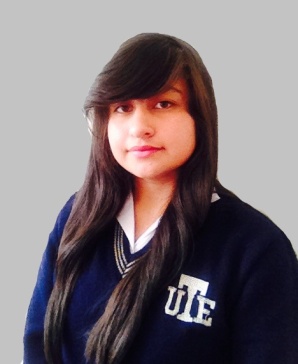 ORGANIGRAMA ESTRUCTURAL.ORGANIGRAMA DE FUNCIONES